e – lekcje   klasa III aczwartek 7 V 2020 r. LAS  NASZYM  SKARBEM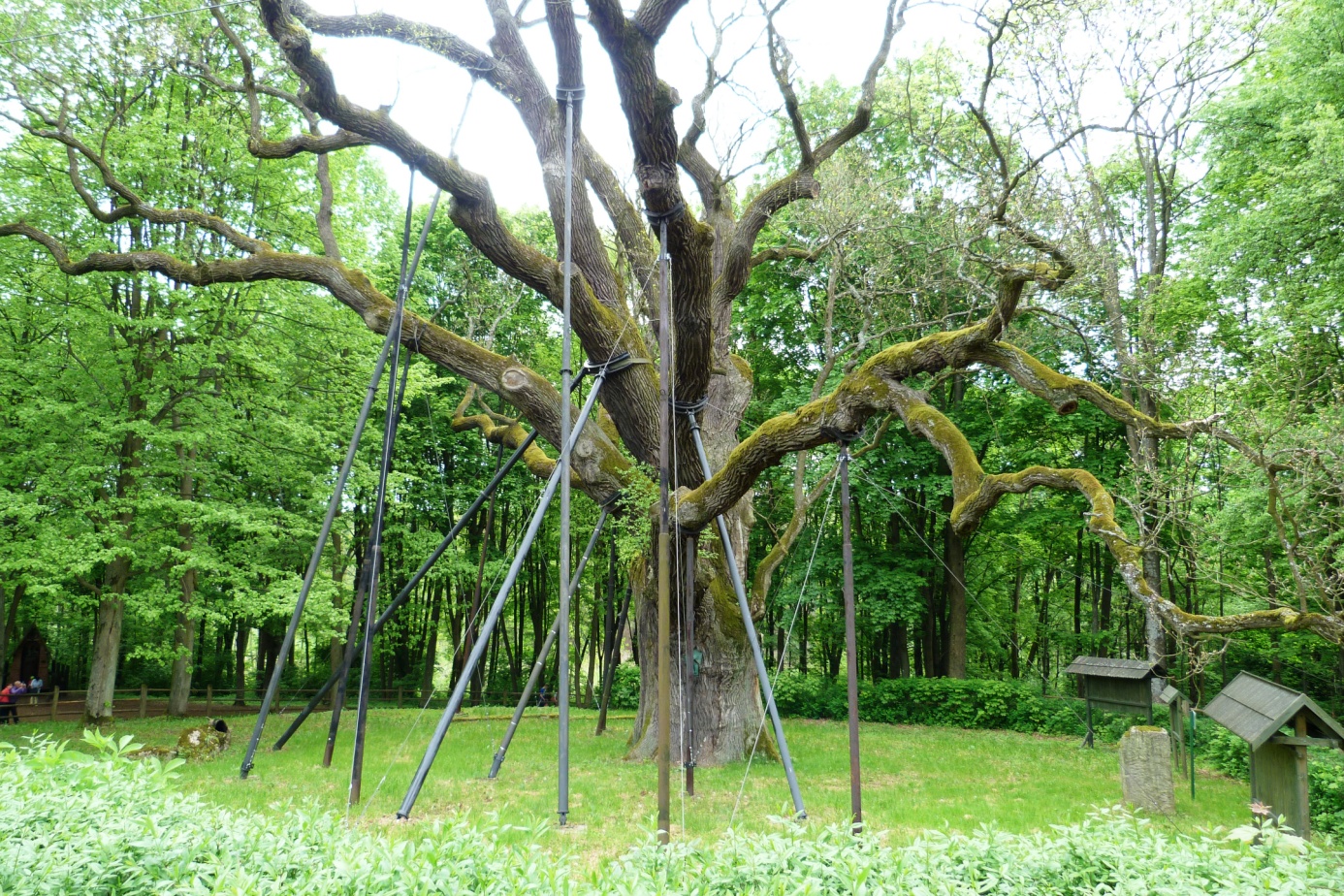 Dziś wita Was Dąb Bartek – jeden z najstarszych polskich dębów, pod którym wg legendy król Kazimierz Wielki rozsądzał spory ponad 700 lat temu.Edukacja polonistyczna i przyrodniczaSiądź z zamkniętymi oczami i wyobraź sobie swoją rozmowę z drzewem (o co możesz zapytać drzewo, co ono do Ciebie mówi). Obejrzyj  ilustrację w podręczniku  str. 8  i zauważ w jakiej przyjaźni są chłopiec i drzewo. Następnie przeczytaj wiersz „Drzewo”. W ćwiczeniach str. 6 wykonaj ćw. 1.Przypomnij sobie kompozycję listu i elementów, które powinny się w nim znaleźć. Przypomnij sobie także swoją rozmowę w myślach z drzewem na początku dzisiejszych zajęć.                                        Teraz wykonaj ćw. 2 ze str. 6.Lasy są naszym wielkim skarbem. Mają ogromne znaczenie dla wszystkich istot żyjących na świecie. W podręczniku str. 9 przeczytaj tekst „Znaczenie lasu”. Odpowiedz ustnie na pytania:- Które opisane funkcje lasu mają wpływ na klimat Ziemi?- Do czego ludzie wykorzystują drewno?- Jak długo rośnie las?Teraz wykonaj w ćwiczeniach str. 7 ćw. 4 i 5.Edukacja matematycznaWczoraj ćwiczyliśmy dodawanie sposobem pisemnym. Dziś doskonalimy tą umiejętność. W ćwiczeniach str. 52 wykonaj ćw. 1, 2, 3, 4.Na zakończenie zajęć możesz sobie przypomnieć i utrwalić wczorajsza piosenkę „Ziemia, wyspa zielona”.https://www.youtube.com/watch?v=_SKe11ntnGcPrzesyłam pozdrowieniaCelina Mrozik